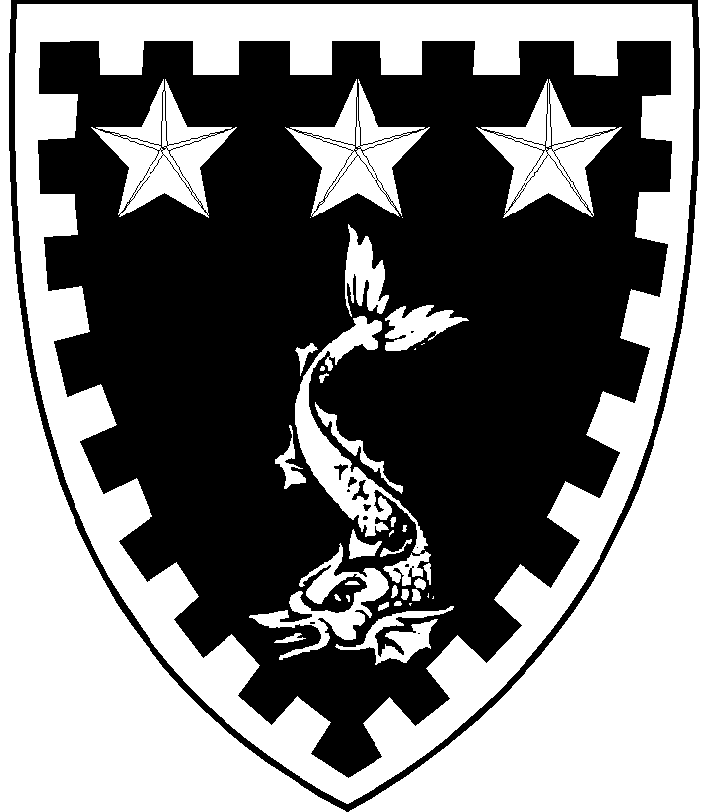 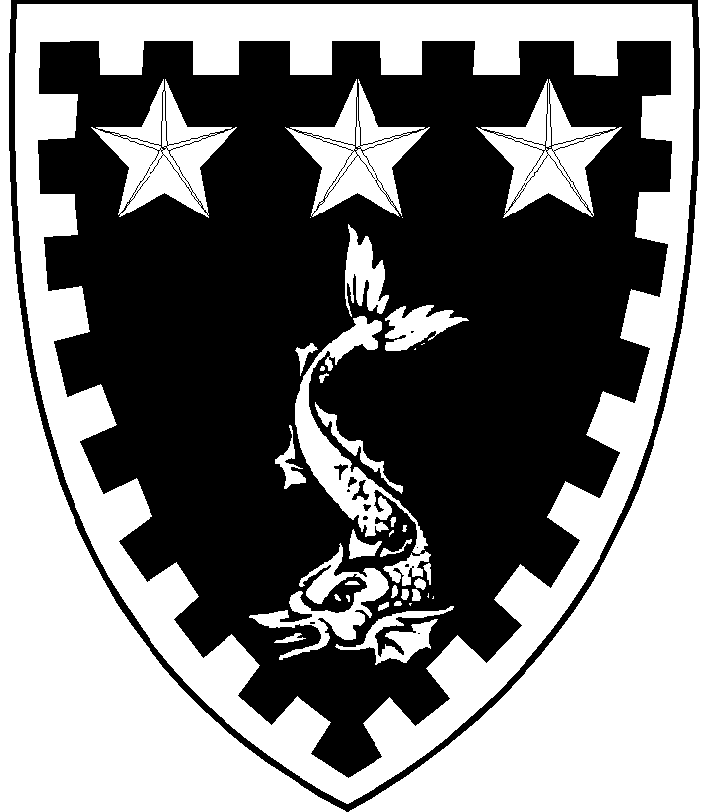 The Rosemary Murray Fund may be able to assist students with expenses incurred in connection with their studies (e.g. research expenses for projects or dissertations, or special equipment needs).  Please discuss your application with your Director of Studies who must sign the form before it is submitted. Full Name:DoS:Study Yr:Subject:Email:Check if you are applying to the	  Barbara White Fund	  Posen FundCheck if you are applying to the	  Barbara White Fund	  Posen FundCheck if you are applying to the	  Barbara White Fund	  Posen FundCheck if you are applying to the	  Barbara White Fund	  Posen FundCheck if you are applying to the	  Barbara White Fund	  Posen FundCheck if you are applying to the	  Barbara White Fund	  Posen FundCheck if you are applying to the	  Barbara White Fund	  Posen FundCheck if you are applying to the	  Barbara White Fund	  Posen FundCheck if you are applying to the	  Barbara White Fund	  Posen FundCheck if you are applying to the	  Barbara White Fund	  Posen FundCheck if you are applying to the	  Barbara White Fund	  Posen FundCheck if you are applying to the	  Barbara White Fund	  Posen FundStudent:  Purpose of application (Give brief summary of your academic needs).  Provide detailed breakdown AND total of your estimated costs. If applying for College accommodation, please check with Student Accounts for details on actual costs BEFORE completing this.  Student:  Purpose of application (Give brief summary of your academic needs).  Provide detailed breakdown AND total of your estimated costs. If applying for College accommodation, please check with Student Accounts for details on actual costs BEFORE completing this.  Student:  Purpose of application (Give brief summary of your academic needs).  Provide detailed breakdown AND total of your estimated costs. If applying for College accommodation, please check with Student Accounts for details on actual costs BEFORE completing this.  Student:  Purpose of application (Give brief summary of your academic needs).  Provide detailed breakdown AND total of your estimated costs. If applying for College accommodation, please check with Student Accounts for details on actual costs BEFORE completing this.  Student:  Purpose of application (Give brief summary of your academic needs).  Provide detailed breakdown AND total of your estimated costs. If applying for College accommodation, please check with Student Accounts for details on actual costs BEFORE completing this.  Student:  Purpose of application (Give brief summary of your academic needs).  Provide detailed breakdown AND total of your estimated costs. If applying for College accommodation, please check with Student Accounts for details on actual costs BEFORE completing this.  Student:  Purpose of application (Give brief summary of your academic needs).  Provide detailed breakdown AND total of your estimated costs. If applying for College accommodation, please check with Student Accounts for details on actual costs BEFORE completing this.  Student:  Purpose of application (Give brief summary of your academic needs).  Provide detailed breakdown AND total of your estimated costs. If applying for College accommodation, please check with Student Accounts for details on actual costs BEFORE completing this.  Amount Sought £	Amount Sought £	Amount Sought £	Amount Sought £	Amount Sought £	Amount Sought £	Amount Sought £	Amount Sought £	Director of Studies:  Supporting Statement (use a separate sheet if necessary)Director of Studies:  Supporting Statement (use a separate sheet if necessary)Director of Studies:  Supporting Statement (use a separate sheet if necessary)Director of Studies:  Supporting Statement (use a separate sheet if necessary)Director of Studies:  Supporting Statement (use a separate sheet if necessary)Director of Studies:  Supporting Statement (use a separate sheet if necessary)Director of Studies:  Supporting Statement (use a separate sheet if necessary)Director of Studies:  Supporting Statement (use a separate sheet if necessary)What other sources of funding have you applied for (if any)?What other sources of funding have you applied for (if any)?What other sources of funding have you applied for (if any)?What other sources of funding have you applied for (if any)?Have you applied for College funds in the past and if so, how much have you received?  Have you applied for College funds in the past and if so, how much have you received?  Have you applied for College funds in the past and if so, how much have you received?  Have you applied for College funds in the past and if so, how much have you received?  DoS signature: DateIf this application is successful, I agree that the award will be used only for the purpose outlined above.If this application is successful, I agree that the award will be used only for the purpose outlined above.If this application is successful, I agree that the award will be used only for the purpose outlined above.If this application is successful, I agree that the award will be used only for the purpose outlined above.If this application is successful, I agree that the award will be used only for the purpose outlined above.If this application is successful, I agree that the award will be used only for the purpose outlined above.If this application is successful, I agree that the award will be used only for the purpose outlined above.If this application is successful, I agree that the award will be used only for the purpose outlined above.Student signature:DateDate